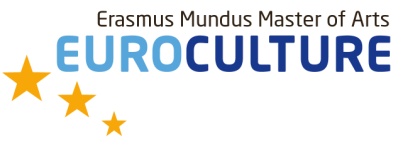 ProposalMaster of Arts ThesisEurocultureUniversity of ____________  (Home)University of _____________ (Host)Provisional Title of Master ThesisSubtitle (if applicable)Submitted by:First name and surnameStudent number home university:Student number host university:Contact details (telephone/email):Home university:Host university:Place, dateBackground and rationale to the thesis topic:Give an introduction to the proposed topic of your thesis. This might be an elaboration of the title of the proposed thesis. Discuss the background of your topic and how it is situated in a particular field of enquiry. Describe here the relevance of conducting research on this topic and answering this specific question. Here you might place the proposed research in a wider scientific context, highlighting a certain polemic or problem that needs to be resolved or relate the problem to existing scholarship on the problem. (This is the ‘why’ part of your proposal, or the justification of your research.)Problem statement or research question:Formulate a provisional problem statement and/or research question. Here it should become clear what it is that you would like to investigate. (This is the ‘what’ part of your proposal.)Scope:Indicate here the delineation of your research: indicate the sources of data that you plan to use.Methodology:This is the ‘how’ part of your research that describes how you plan to get your project executed. What will you do? Why? How will you support or refute your thesis statement? What are you looking for, specifically? Why have you chosen these texts/survey questions/case study /etc? Explain the questions you will pose to your data and the methods (e.g., discourse analysis, interviews, textual analysis, etc.) you intend to use to investigate, test, answer or interpret your research problem or question. Consider which resources are necessary to undertake this type of research. Would you have adequate access to these resources?A provisional annotated bibliography (at least 10 titles):Provide a short, annotated bibliography of the most relevant, recently published scholarship on your thesis topic.A provisional outline of the chapters/sections:Briefly indicate the various sub-parts (chapters/sections) of your thesis.Provisional time path for the thesis work:Briefly indicate your planning for the thesis work to be done until the required submission date of 1 June (4th semester).